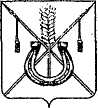 АДМИНИСТРАЦИЯ КОРЕНОВСКОГО ГОРОДСКОГО ПОСЕЛЕНИЯКОРЕНОВСКОГО РАЙОНАПОСТАНОВЛЕНИЕот 16.12.2022   		                                                  			  № 1681г. КореновскО проекте решения Совета Кореновского городского поселения Кореновского района «О передаче полномочий по осуществлению внутреннего муниципального финансового контроля»В соответствии с решением Совета Кореновского городского поселения Кореновского района от 22 апреля 2014 года № 426 «Об утверждении Положения «О порядке внесения проектов нормативных правовых актов в Совет Кореновского городского поселения», администрация Кореновского городского поселения Кореновского района п о с т а н о в л я е т:1. Согласиться с проектом решения Совета Кореновского городского поселения Кореновского района «О передаче полномочий по осуществлению внутреннего муниципального финансового контроля». 2. Направить проект решения «О передаче полномочий по осуществлению внутреннего муниципального финансового контроля» в Совет Кореновского городского поселения Кореновского района для рассмотрения в установленном порядке (прилагается).3. Назначить представителем главы Кореновского городского поселения Кореновского района при обсуждении данного проекта решения в Совете Кореновского городского поселения начальника финансово-экономического отдела администрации Кореновского городского поселения С.И. Пономаренко.4. Общему отделу администрации Кореновского городского поселения Кореновского района (Труханова) обеспечить размещение настоящего постановления на официальном сайте администрации Кореновского    городского поселения Кореновского района в информационно-телекоммуникационной сети «Интернет».5. Постановление вступает в силу со дня его подписания.ГлаваКореновского городского поселенияКореновского района						                     М.О. ШутылевПРОЕКТ РЕШЕНИЯСовета Кореновского городского поселения Кореновского районаот      ______________				                                           №____           г. КореновскО передаче полномочий по внутреннему муниципальному финансовому контролюВ соответствии с частью 4 статьи 15 Федерального закона от 6 октября   2003 года № 131-ФЗ «Об общих принципах организации местного самоуправления в Российской Федерации», статьями 265 и 269.2 Бюджетного кодекса Российской Федерации, Федеральным законом от 5 апреля 2013 года        № 44-ФЗ «О контрактной системе в сфере закупок товаров, работ, услуг для обеспечения государственных и муниципальных нужд», Уставом Кореновского городского поселения Кореновского района, Совет Кореновского городского поселения Кореновского района р е ш и л:1.	 Передать администрации муниципального образования Кореновский район полномочия администрации Кореновского городского поселения Кореновского района по осуществлению внутреннего муниципального финансового контроля с 1 января 2023 года.2.	Утвердить проект соглашения о передаче полномочий по осуществлению внутреннего муниципального финансового контроля (прилагается).3. Поручить главе Кореновского городского поселения Кореновского района заключить с администрацией муниципального образования Кореновский район соглашение о передаче полномочий по осуществлению внутреннего муниципального финансового контроля.4. Финансирование полномочий, указанных в пункте 1 настоящего решения, осуществлять за счет средств межбюджетных трансфертов, поступающих в бюджет муниципального образования Кореновский район из бюджета Кореновского городского поселения Кореновского района в объемах и в сроки, установленные соглашением о передаче полномочий по осуществлению внутреннего муниципального финансового контроля.5. Признать утратившим силу решение Совета Кореновского городского поселения Кореновского района от 28 ноября 2018 года № 458 «О передаче полномочий по осуществлению внутреннего муниципального финансового контроля».6. Настоящее решение подлежит размещению на официальном сайте администрации Кореновского городского поселения Кореновского района в информационно-телекоммуникационной сети «Интернет».7. Контроль за выполнением настоящего решения возложить на постоянную комиссию по бюджету и финансам Совета Кореновского городского поселения Кореновского района (Артюшенко).8. Настоящее решение вступает в силу со дня подписания.СОГЛАШЕНИЕо передаче полномочий по осуществлению внутреннего муниципального финансового контроля г. Кореновск                                           	                «___»_________202__ годаАдминистрация Кореновского городского поселения Кореновского района (далее - городское поселение) в лице______________________________,(должность, фамилия, имя, отчество лица, уполномоченного подписывать соглашение)действующего на основании___________________________________________,(реквизиты документа, на основании которого 
подписывается соглашение)с одной стороны, и администрация муниципального образования Кореновский район в лице _____________________________________________________, 			(должность, фамилия, имя, отчество лица, уполномоченного подписывать соглашение)действующего на основании __________________________________________,				    (реквизиты документа, на основании которого подписывается соглашение)именуемые в дальнейшем Стороны, руководствуясь частью 4 статьи 15 Федерального закона от 6 октября 2003 № 131-ФЗ «Об общих принципах организации местного самоуправления в Российской Федерации», в соответствии со статьями 265 и 269.2 Бюджетного кодекса Российской Федерации, статьей 99 Федерального закона от 05 апреля 2013 года № 44-ФЗ «О контрактной системе в сфере закупок товаров, работ, услуг для обеспечения государственных и муниципальных нужд» (далее - Федеральный закон №44-ФЗ), заключили настоящее Соглашение о нижеследующем.1. Предмет Соглашения1.1. Предметом настоящего Соглашения является передача администрации муниципального образования Кореновский район полномочий городского поселения по осуществлению внутреннего муниципального финансового контроля, установленных статьей 269.2 Бюджетного кодекса Российской Федерации, частями 8 и 21 статьи 99 Федерального закона №44-ФЗ.1.2. Полномочия по внутреннему муниципальному финансовому контролю для городского поселения осуществляет отдел внутреннего финансового контроля и контроля в сфере муниципальных закупок администрации муниципального образования Кореновский район (далее — орган контроля).2. Права и обязанности сторон2.1. Администрация Кореновского городского поселения Кореновского района:2.1.1 Обязуется утвердить в решении о бюджете поселения иные межбюджетные трансферты бюджету муниципального района на осуществление переданных полномочий и обеспечить их перечисление в бюджет муниципального образования Кореновский район.2.1.2. Имеет право направлять предложения о проведении контрольных мероприятий.2.1.3. Имеет право получать информацию об осуществлении предусмотренных настоящим Соглашением полномочий.2.1.4. Имеет право передать в пользование материальные средства, необходимые для осуществления предусмотренных настоящим Соглашением полномочий.2.1.5. Имеет право осуществлять контроль за осуществлением переданных полномочий, а также за целевым использованием предоставленных финансовых средств для реализации переданных полномочий.2.1.6. Имеет право требовать возврата предоставленных финансовых средств для реализации переданных полномочий в случае их нецелевого использования, а также неисполнения переданных полномочий.2.1.7. Получает отчет по результатам осуществления переданных полномочий, с учетом требований действующего законодательства.2.2. Администрация муниципального образования Кореновский район:2.2.1. Устанавливает в муниципальных правовых актах полномочия органа контроля.2.2.2. Устанавливает штатную численность органа контроля с учетом необходимости осуществления предусмотренных настоящим Соглашением полномочий.2.2.3. Имеет право получать от органа контроля информацию об осуществлении предусмотренных настоящим Соглашением полномочий.2.2.4. Имеет право использовать собственные материальные и финансовые ресурсы для осуществления предусмотренных настоящим Соглашением полномочий. 2.2.5. Обеспечивает использование средств, предусмотренных настоящим Соглашением исключительно на оплату труда с начислениями работников органа контроля и материально-техническое обеспечение его деятельности.2.3. Орган контроля:2.3.1. Своевременно, качественно и добросовестно выполняет обязанности по осуществлению полномочий, указанных в пункте 1.1. настоящего Соглашения, в соответствии с действующим законодательством.2.3.2. При осуществлении полномочий, указанных в пункте 1.1. настоящего Соглашения:проводит проверки, ревизии и обследования;направляет объектам контроля акты, заключения, представления и (или) предписания;направляет финансовым органам (органам управления государственными внебюджетными фондами) уведомления о применении бюджетных мер принуждения;осуществляет производство по делам об административных правонарушениях в порядке, установленном законодательством об административных правонарушениях;назначает (организует) проведение экспертиз, необходимых для проведения проверок, ревизий и обследований;получает необходимый для осуществления полномочий, указанных в пункте 1.1. настоящего Соглашения, постоянный доступ к государственным и муниципальным информационным системам в соответствии с законодательством Российской Федерации об информации, информационных технологиях и о защите информации, законодательством Российской Федерации о государственной и иной охраняемой законом тайне;направляет в суд иски о признании осуществленных закупок товаров, работ, услуг для обеспечения муниципальных нужд недействительными в соответствии с Гражданским кодексом Российской Федерации.2.3.3. Включает в планы своей работы контрольные мероприятия, с учетом требований действующего законодательства к тематическим направлениям. Проводит предусмотренные планом своей работы контрольные мероприятия, в соответствии с действующим законодательством.2.3.4. Имеет право проводить контрольные мероприятия совместно с другими органами и учреждениями с привлечением их специалистов и независимых экспертов.2.3.5. В случае возникновения препятствий для осуществления предусмотренных настоящим Соглашением полномочий имеет право обращаться в администрацию поселения с предложениями по их устранению.2.4. Стороны имеют право принимать иные меры, необходимые для реализации настоящего Соглашения. 3. Порядок определения и предоставления ежегодного объема межбюджетных трансфертов, необходимых для осуществления передаваемых полномочий3.1. Финансовые средства для осуществления органом контроля полномочий, указанных в пункте 1.1 настоящего Соглашения, предоставляются бюджету муниципального образования Кореновский район в виде межбюджетных трансфертов из бюджета Кореновского городского поселения Кореновского района тремя частями в сроки до 01 марта (не менее 1/3 годового объема межбюджетных трансфертов), до 01 июля (не менее 1/3 годового объема межбюджетных трансфертов), и до 01 октября (оставшуюся часть межбюджетных трансфертов).3.2. Объем межбюджетных трансфертов, предоставляемых Кореновским городским поселением Кореновского района бюджету муниципального образования Кореновский район для осуществления полномочий, указанных в пункте 1.1 настоящего Соглашения, определяется решением о бюджете поселения на 20__ год и плановый период на 20__ и 20__ годов и составляет ___________ (_________) рублей.3.3. Реквизиты для перечисления: __________________________________.3.4. Не использованные остатки средств подлежат возврату в бюджет Кореновского городского поселения Кореновского района.  4. Срок действия Соглашения, основания и порядок прекращения действия Соглашения4.1. Настоящее Соглашение вступает в силу с 1 января 20___ года и действует в течение одного календарного года до 31 декабря 20___ года.4.2. Настоящее Соглашение может быть расторгнуто по взаимному согласию Сторон или по инициативе одной из Сторон после предварительного уведомления другой Стороны за 2 месяца до предполагаемой даты его расторжения.4.3. Настоящее Соглашение может быть расторгнуто по решению суда   по основаниям, предусмотренным   законодательством   Российской Федерации.4.4.	Настоящее Соглашение может быть досрочно прекращено в одностороннем порядке без обращения в суд, в случае изменения федерального законодательства, в связи с которым реализация переданных полномочий становится невозможной.4.5.	Уведомление о расторжении настоящего Соглашения в одностороннем порядке направляется другой Стороне в письменном виде. Соглашение считается расторгнутым по истечении __ дней с даты направления указанного уведомления.4.6. В случаях если настоящее Соглашение досрочно расторгается или прекращается по решению суда, представительные органы обеих Сторон обязаны принять соответствующие решения о досрочном прекращении, расторжении настоящего Соглашения.5. Ответственность Сторон 5.1. За невыполнение или ненадлежащее выполнение настоящего Соглашения (неисполнение полномочий) Стороны несут ответственность, предусмотренную законодательством Российской Федерации.5.2. Нарушение финансовым органом (главным распорядителем (распорядителем) и получателем средств бюджета, которому предоставлены межбюджетные трансферты) условий предоставления (расходования) межбюджетных трансфертов, если это действие не связано с нецелевым использованием бюджетных средств, влечет бесспорное взыскание суммы средств, использованных с нарушением условий предоставления (расходования) межбюджетного трансферта, и (или) приостановление (сокращение) предоставления межбюджетных трансфертов.6. Порядок разрешения споров6.1. Все разногласия между Сторонами разрешаются путем переговоров.6.2. В случае невозможности урегулирования разногласий путем переговоров спор решается в судебном порядке в соответствии с законодательством Российской Федерации.7. Заключительные положения7.1. Все изменения к настоящему Соглашению оформляются в виде дополнительных соглашений и после их подписания являются неотъемлемыми частями настоящего Соглашения. 7.2. Во всем, что не предусмотрено настоящим Соглашением, Стороны руководствуются законодательством Российской Федерации.7.3. Настоящее Соглашение составлено в двух экземплярах по одному для каждой из Сторон, имеющих одинаковую юридическую силу.7.4. Настоящее Соглашение вступает в силу после его официального опубликования (обнародования). М.П.                                                             М.ППРИЛОЖЕНИЕк постановлению	администрацииКореновского городского поселенияКореновского районаот 16.12.2022 № 1681Глава Кореновского городского поселенияКореновского района                                                                                                                   М.О. ШутылевПредседатель Совета Кореновского городского поселенияКореновского района                                                                                                              Е.Д. ДелянидиПРИЛОЖЕНИЕк решению СоветаКореновского городского поселенияКореновского районаот _______________  № ____Глава Кореновского городского поселения Кореновского района_________________ И.О. Фамилия«__» ______________20__ годаГлава муниципального образования      Кореновский район_________________ И.О. Фамилия«__» ______________ 20__ года